ТЕРРИТОРИАЛЬНАЯ ИЗБИРАТЕЛЬНАЯ КОМИССИЯБЕЛОЯРСКОГО РАЙОНАПРЕСС-РЕЛИЗ22.02.2019										№4«Подискутируем?»
  Белоярские общешкольные часы общения на тему «Сегодня – ученик, завтра – избиратель» начали свой старт в СОШ п. Сорум. Внеклассное мероприятие, прошедшее 21 февраля, позволило повысить правовую осведомленность обучающейся молодежи по вопросам избирательного права, формирование навыка гражданской позиции, развить потребность в выполнении конституционного долга, понимание важности и ответственности шага, связанного с участием в политических выборах. Это мероприятие на практике дало возможность применить теоретические знания по дискуссии, ребята анализировали полученный материал и делали вывод. Встречу с будущими избирателями провела Сушникова Александра Александровна, депутат Совета депутатов сельского поселения Сорум. 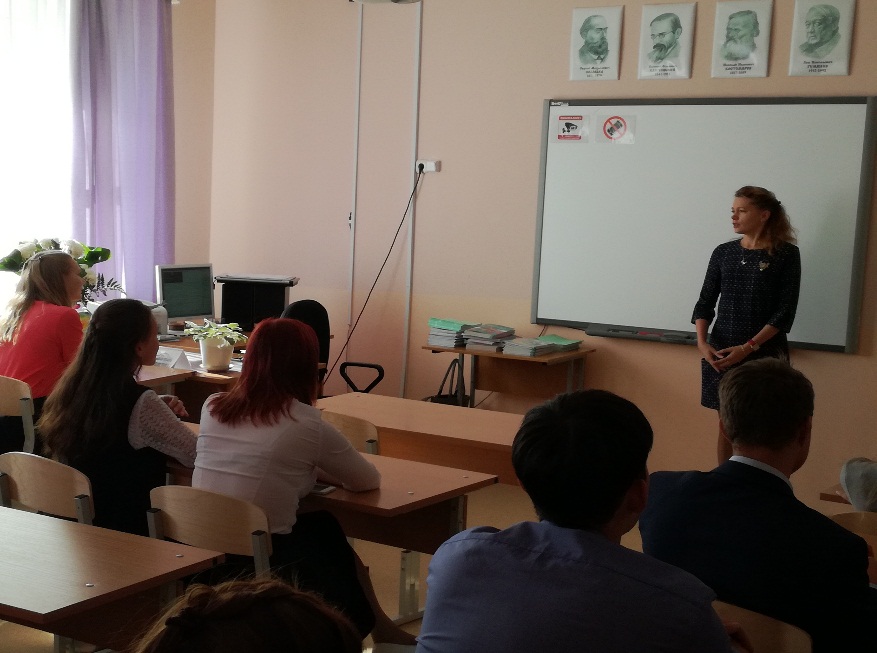 